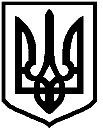 НАРОДНИЙ ДЕПУТАТ УКРАЇНИ01008, м. Київ, вул. Грушевського, 5, hryvko@rada.gov.ua№___________                                                                                         «___» ________ 2020 р.Верховна Рада УкраїниВідповідно до частини першої статті 93 Конституції України та статті 12 Закону України «Про статус народного депутата України» вношу на розгляд Верховної Ради України проект Закону України "Про внесення змін до розділу II "Прикінцеві та перехідні положення" Закону України «Про внесення змін до Закону України "Про застосування реєстраторів розрахункових операцій у сфері торгівлі, громадського харчування та послуг" та інших законів України щодо детінізації розрахунків у сфері торгівлі та послуг»".На пленарному засіданні Верховної  Ради  України даний проект буде представляти народний депутат України Гривко С.Д.Додатки: Проект Закону України – на 1 арк.;Пояснювальна записка до проекту – на 3 арк.;Порівняльна таблиця – на 1 арк.;Проект Постанови – на 1 арк.;Електронні файли зазначених документів.Народний депутат України                                                  С.Д.  Гривко (посв. №110)